Муниципальное дошкольное образовательное учреждение  детский сад «Тополёк»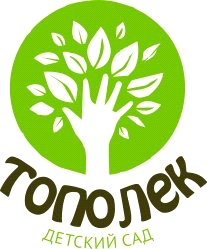 Сценарий новогоднего праздника для детей второй младшей группы «Солнышко»«Волшебный шар»Воспитатели: Ильина А.И.,Терехова Н.А.Муз.руководитель:Кокорина Г.А.г. Мышкин2023 уч.г.Этот сценарий может пригодиться музыкальным руководителям и воспитателям детских садов
Цель: создать положительный эмоциональный настрой, новогоднее настроение у детей в ходе праздника.Задачи:Задачи:Образовательные:-Формировать элементарные представления о зиме;-Учить детей свободно держаться, участвуя в разных видах деятельности.Развивающие:- Развивать исполнительские и творческие навыки;- стимулировать активность детей в пении;-побуждать выразительно рассказывать стихотворения;-развивать  внимание, слух, ритмичность, познавательную и творческую активность.Воспитательные:- Воспитывать доброжелательность, дружелюбие, умение играть совместно.Действующие лица:Ведущий- Зимушка (воспитатель)Снегурочка (воспитатель)Музыкальный руководительЗайчата (мальчики 2мл.гр. «Солнышко»)Снежинки (девочки 2мл.гр. «Солнышко»)Дед Мороз (педагог)Атрибуты: костюмы, светящийся шар, палочки-пушинки для танца снежинок,  корзина с снежками, игрушка-заяц, морковки-атрибуты для танца, подарки, музыкальное сопровождение.
                                                  Ход праздникаДети заходят в зал с Зимушкой под песню….З: Ребятки, посмотрите, как здесь красиво! На улице сейчас зима, а у нас праздник – Новый год! Посмотрите, какая чудесная ёлочка у нас в зале…(показывает на елку, рассматривают).З: Ребята, посмотрите, а что это под елочкой лежит? (Берет шар) Кто к нам в гости приходил? Кто же шар тут позабыл? А может он волшебный…Давайте вместе проверим.Нам ты, шарик, помоги – нашу елочку зажги!Нужно дружно всем подуть,  (дуют на елку, ведущая включает шарик и светит на ёлочку)Ну-ка, вместе, раз-два-три! (дуют на шар) Наша елочка, гори! (елка освещается)А захлопаем в ладошки громко, (дети хлопают)И погаснут огоньки на елке.(Огни и шарик гаснут)-Какой волшебный шар, он исполняет наши желания. А у нас сегодня и праздник волшебный, мы встречаем Новый год.Давайте все вместе споем песню! Песня «Ой-ёй-ёй, ёлочка большая»З: Спели песенку мы дружно,Отдохнуть теперь всем нужно.(Дети идут на стульчики)З: (Берет шарик) Я шар волшебный покружу,В гости к нам Снегурочку позову.А давайте вместе….Раз, два, три, к нам, Снегурочка, приди!(Освещает шариком дверь) Под музыку выходит Снегурочка Снегурочка: Здравствуйте, ребятишки, и девчонки, и мальчишки!Я Снегурочкой зовусь.Принесли меня снежинки, серебристые пушинки.З: Здравствуй Снегурочка! Мы очень рады, что ты к нам пришла,Мы под ёлочкой нашли волшебный шар, он исполняет желания.С его помощью и елочка огнями засверкала.Мы тут праздник Новый год встречаем, Будешь с нами веселиться? Снегурочка: Конечно. Снежинки-пушинки выходите,И со мною попляшите.Танец СнежинокСнегурочка: Как прекрасно снежинки танцевали, а давайте все поиграем?Игра «Три хлопка»З: Снегурочка, а наши ребята, еще замечательно поют, послушаем песню про зиму.Песня «Зима»После песни слышится хруст…З: Мы шарик наш возьмём,Кто хрустит, сейчас найдем.Ведущая и дети ходят по залу светят. Подходят за елку и поднимают занавес.З:Ребята, кто это?Дети: Заяц!З: А что же он кушает?Дети: Морковку.З.: Какой гость к нам прискакал, еще и много морковок принес с собой.Что ж и у нас есть свои зайчики, но мы морковки кушать не будем, Зайчатки, выходите песню спойте, и с морковками попляшите, нашего гостя удивите.Песня зайчат+Танец зайчиков с морковкамиЗ: Снегурочка, мы поём, играем и гостей встречаем. Но, у нас возник вопрос, где же Дедушка Мороз?Снегурочка:Я кружилась и звала,Долго Дедушку звала,Но вдруг,….. дедушку в лесу увидела.В ледяной своей избушке мастерил для вас игрушки.А Вы шар   скорее возьмите, Дедушке Морозу дорогу осветите!З:(взмахивает шариком) Мы шариком взмахнем, дедушка Мороз увидит и найдет наш детский сад.Свет шарика направляется на дверь.Звучит музыка, выходит Дед Мороз.Дед Мороз: Здравствуйте, здравствуйте!Шел я к вам лесной дорогой, намело сугробов много.Если бы вы мне не посветили, я бы точно заблудился и к вам не попал!З: Это мы с ребятами посветили нашим волшебным шаром. Он помог тебе нас найти.Дед Мороз: Спасибо, ребятишки!Вы в кружок скорей вставайте,Песню дружно запевайте.Песня «Дед Мороз»Дед Мороз: А теперь пришла пора,Поиграть нам детвора.Игра «Паровоз»З.: Наши детки поиграли и немножечко устали.Мы сейчас все отдохнём и стихи прочтём.Дети садятся на стульчикиСтихи:Мы в ладоши хлопаем,
Очень громко топаем,
Водим вместе хоровод,
Это праздник — Новый год!Елочка, елочка,Вот она какая.Стройная, красивая,Яркая, большая.Для Дедушки Мороза
Стишок я расскажу.Сегодня я − снежинка,
Под елочкой стою.За окном снежинки,
За окном мороз.
Дед Мороз подарки
Нам в мешке принес!Новый год, тебя мы ждали!
Елку дружно наряжали,
Хорошо себя вели
И фонарики зажгли.6. А на нашей елочке —
        Яркие игрушки,
         Шишки золотые,
        Звонкие хлопушки.7. Ручками мы хлоп-хлоп,Ножками мы топ-топ.С нами Дедушка Мороз,Он нам сладости принес!Дед Мороз: Вот спасибо, дети. Понравились мне ваши стихи,Дед Мороз: Ох, как много снега намело, можно теперь и в снежки поиграть.Игра «Снежки»Дед Мороз: А я сейчас снежки под ёлку положу,И в подарки превращу.Ой, а что-то и ёлочка грустит, не горит.З.: Сейчас мы с ребятами все исправим.Нам ты, шарик, помоги – нашу елочку зажги!Нужно дружно всем подуть,  (дуют на елку, ведущая включает шарик и светит на ёлочку)Ну-ка, вместе, раз-два-три! (дуют на шар) Наша елочка, гори! (елка освещается)ДМ.: Чудеса, и правда шар волшебный.А теперь мы шар возьмемИ подарочки найдём.Снегурочка: Наш шар – просто чудесный! Помог найти и мешок с подарками.Дед Мороз: Вы мешок мой развяжите и подарки получите!Раздача подарков.Дед Мороз: Ребята, нам пора прощаться и со Снегурочкой в сказку возвращаться. Вас с Новым годом поздравляем, быть счастливыми желаем!З: Подождите, Дедушка Мороз прощаться. Ребята, очень хотят с тобой сфотографироваться.Праздничная фотосессия.